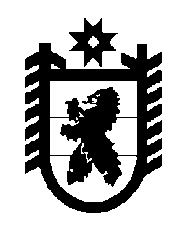 Российская Федерация Республика Карелия    УКАЗГЛАВЫ РЕСПУБЛИКИ КАРЕЛИЯО внесении изменений в Указ Главы Республики Карелия от 3 августа 2011 года № 681. Внести в Указ Главы Республики Карелия от 3 августа 2011 года 
№ 68 «Об утверждении Порядка назначения, перерасчета и выплаты ежемесячной доплаты к страховой пенсии лицам, замещавшим должность Главы Республики Карелия, государственные должности Республики Карелия категории «А», отдельные государственные должности Республики Карелия, государственные должности государственной службы Республики Карелия категории «Б» и «В» и должности государственной гражданской службы Республики Карелия» (Собрание законодательства Республики Карелия, 2011, № 8, ст. 1189; 2012, № 10,
ст. 1788; 2015, № 6, ст. 1111) следующие изменения:наименование изложить в следующей редакции:«Об утверждении Порядка назначения, перерасчета и выплаты ежемесячной доплаты к страховой пенсии по старости или 
к страховой пенсии по инвалидности лицам, замещавшим должность Главы Республики Карелия, государственные должности Республики Карелия категории «А», отдельные государственные должности Республики Карелия, а также лицам, замещавшим государственные должности государственной службы Республики Карелия категории «Б» и «В» и должности государственной гражданской службы Республики Карелия, за которыми сохраняется право на ежемесячную доплату к страховой пенсии по старости или к страховой пенсии по инвалидности, установленную в соответствии с Законом Республики Карелия                         от 10 января 1997 года № 167-ЗРК «О государственной службе Республики Карелия»;пункт 1 изложить в следующей редакции:«1. Утвердить прилагаемый Порядок назначения, перерасчета и выплаты ежемесячной доплаты к страховой пенсии по старости или 
к страховой пенсии по инвалидности лицам, замещавшим должность Главы Республики Карелия, государственные должности Республики Карелия категории «А», отдельные государственные должности Республики Карелия, а также лицам, замещавшим государственные должности государственной службы Республики Карелия категории «Б» и «В» и должности государственной гражданской службы Республики Карелия, за которыми сохраняется право на ежемесячную доплату 
к страховой пенсии по старости или к страховой пенсии по инвалидности, установленную в соответствии с Законом Республики Карелия 
от 10 января 1997 года № 167-ЗРК «О государственной службе Республики Карелия».»;в Порядке назначения, перерасчета и выплаты ежемесячной доплаты к страховой пенсии лицам, замещавшим должность Главы Республики Карелия, государственные должности Республики Карелия категории «А», отдельные государственные должности Республики Карелия, государственные должности государственной службы Республики Карелия категории «Б» и «В» и должности государственной гражданской службы Республики Карелия, утвержденном названным Указом:наименование изложить в следующей редакции:«Порядок назначения, перерасчета и выплаты ежемесячной доплаты к страховой пенсии по старости или к страховой пенсии по инвалидности лицам, замещавшим должность Главы Республики Карелия, государственные должности Республики Карелия категории «А», отдельные государственные должности Республики Карелия, а также лицам, замещавшим государственные должности государственной службы Республики Карелия категории «Б» и «В» и должности государственной гражданской службы Республики Карелия, за которыми сохраняется право на ежемесячную доплату к страховой пенсии по старости или к страховой пенсии по инвалидности, установленную в соответствии с Законом Республики Карелия от 10 января 1997 года № 167-ЗРК 
«О государственной службе Республики Карелия»;пункт 1 изложить в следующей редакции:«1. Настоящий Порядок определяет порядок назначения, перерасчета и выплаты ежемесячной доплаты к страховой пенсии по старости или к страховой пенсии по инвалидности (далее – доплата):лицам, замещавшим должность Главы Республики Карелия, государственные должности Республики Карелия категории «А», государственные должности Республики Карелия, за исключением государственных должностей Республики Карелия, указанных 
в пунктах 6 – 9 статьи 3 Закона Республики Карелия от 4 марта 2005 года № 857-ЗРК «О некоторых вопросах государственной гражданской службы и правового положения лиц, замещающих государственные должности» (далее – Закон Республики Карелия «О некоторых вопросах государственной гражданской службы и правового положения лиц, замещающих государственные должности»), замещаемых на непрофессиональной непостоянной основе, и указанных в пунктах 10 – 12 и 18 указанной статьи, и достигшим пенсионного возраста или потерявшим трудоспособность в период осуществления ими полномочий; лицам, замещавшим на 1 января 1997 года и позднее государственные должности государственной службы Республики Карелия категории «Б» и «В», должности государственной гражданской службы Республики Карелия (далее – гражданская служба), приобретшим право на доплату, установленную в соответствии с Законом Республики Карелия 
от 10 января 1997 года № 167-ЗРК «О государственной службе Республики Карелия» (далее – Закон «О государственной службе Республики Карелия»), и уволенным со службы до 1 января 2017 года, лицам, продолжающим замещать на 1 января 2017 года должности гражданской службы и имеющим на 1 января 2017 года стаж государственной службы для назначения доплаты, устанавливаемой в соответствии с Законом Республики Карелия «О государственной службе Республики Карелия», не менее 20 лет, а также лицам, продолжающим замещать на 1 января 
2017 года должности гражданской службы, имеющим на этот день не менее 15 лет указанного стажа и приобретшим до 1 января 2017 года право на страховую пенсию по старости (инвалидности) в соответствии с Федеральным законом от 28 декабря 2013 года № 400-ФЗ «О страховых пенсиях», за которыми в соответствии с частью 31 статьи 16 Закона Республики Карелия «О некоторых вопросах государственной гражданской службы и правового положения лиц, замещающих государственные должности» сохраняется право на доплату в соответствии с Законом Республики Карелия «О государственной службе Республики Карелия».»;в подпункте 6 пункта 2 слова «(представляется в случае, если государственный орган, в котором заявитель замещал должность, либо который обеспечивал его деятельность перед увольнением, осуществляет деятельность)» заменить словами «, или государственным органом, которому переданы его функции (представляется в случае, если государственный орган, в котором заявитель замещал должность либо который обеспечивал его деятельность перед увольнением, осуществляет деятельность или имеется государственный орган, которому переданы его функции)»;пункт 4 изложить в следующей редакции:«4. На заявлении проставляется отметка о дате приема заявления.Если заявление и документы, указанные в пункте 2 настоящего Порядка, представляются заявителем в уполномоченный орган лично, уполномоченный орган в день получения таких документов выдает заявителю расписку в получении документов с указанием их перечня и даты получения. В случае если заявление и документы, указанные в пункте 2 настоящего Порядка, представлены в уполномоченный орган по почте, расписка в получении таких документов направляется уполномоченным органом по указанному в заявлении почтовому адресу в течение пяти рабочих дней со дня, следующего за днем получения уполномоченным органом документов.»;в пункте 7:подпункт 1 изложить в следующей редакции:«1) осуществляет проверку комплектности представленных документов и полноты содержащихся в них сведений;»;в подпункте 2:в абзаце первом слова «в течение семи рабочих дней» заменить словами «в течение десяти рабочих дней»;в абзаце втором слова «документы, указанные в абзаце первом настоящего подпункта» заменить словами «документы, которые необходимо представить дополнительно»;абзац третий изложить в следующей редакции:«В случае непредставления или неполного представления таких документов в течение трех месяцев со дня получения заявителем соответствующих разъяснений уполномоченного органа уполномоченный орган в день, следующий за днем истечения данного срока, принимает решение об отказе в назначении доплаты. В случае представления таких документов по истечении трех месяцев со дня получения заявителем соответствующих разъяснений уполномоченного органа уполномоченный орган возобновляет действия по назначению доплаты. При этом днем обращения за назначением доплаты считается день представления последнего из документов, указанных в разъяснении уполномоченного органа.»;в пункте 10:в абзаце первом слова «через 5 дней» заменить словами «через пять дней»;в абзаце втором слова «в суде» заменить словами «в судебном порядке»;абзац третий изложить в следующей редакции:«Документы заявителей, которым отказано в назначении доплаты, возвращаются им по их письменному заявлению, поданному в течение двенадцати месяцев со дня получения заявителем решения уполномоченного органа об отказе в назначении доплаты.»;в абзаце третьем пункта 11 слова «а в случае, предусмотренном частью второй статьи 318 Трудового кодекса Российской Федерации, – не ранее окончания сроков выплаты сохраняемого среднего месячного денежного содержания» заменить словами «а в случае, предусмотренном частью 32 статьи 37 Федерального закона от 27 июля 2004 года № 79-ФЗ «О государственной гражданской службе Российской Федерации», – не ранее окончания сроков выплаты компенсации за пятый и шестой месяцы со дня увольнения по решению органа службы занятости населения»;пункт 13 изложить в следующей редакции:«13. Доплата не выплачивается в период прохождения государственной службы Российской Федерации, при замещении государственной должности Российской Федерации, государственной должности субъекта Российской Федерации (за исключением государственной должности субъекта Российской Федерации, замещаемой на непрофессиональной непостоянной основе), муниципальной должности, замещаемой на постоянной основе, должности муниципальной службы, а также в период работы в межгосударственных (межправительственных) органах, созданных с участием Российской Федерации, на должностях, по которым в соответствии с международными договорами Российской Федерации осуществляются назначение и выплата пенсий за выслугу лет в порядке и на условиях, которые установлены для федеральных государственных (гражданских) служащих.Лицо, получающее доплату и поступившее на государственную службу Российской Федерации, муниципальную службу или назначенное на должность, указанную в абзаце первом настоящего пункта, при которой доплата не выплачивается, обязано в течение пяти дней со дня поступления на государственную службу Российской Федерации, муниципальную службу или назначения на должность, указанную в абзаце первом настоящего пункта, направить в уполномоченный орган заявление об этом, приложив к нему копию акта государственного органа (органа местного самоуправления, должностного лица) о назначении на соответствующую должность.Выплата доплаты приостанавливается со дня назначения лица, получающего доплату, на должность, указанную в абзаце первом настоящего пункта, на основании решения уполномоченного органа.Решение о приостановлении выплаты доплаты оформляется письмом уполномоченного органа с указанием правовых оснований для приостановления выплаты.»;дополнить пунктом 131 следующего содержания:«131. Уполномоченный орган направляет лицу, получающему доплату, письмо о приостановлении выплаты доплаты не позднее чем через пять рабочих дней со дня вынесения решения о приостановлении выплаты доплаты.»;пункт 14 изложить в следующей редакции:«14. При увольнении с государственной службы Российской Федерации, муниципальной службы или освобождении от должности, указанной в абзаце первом пункта 13 настоящего Порядка, при которой доплата не выплачивается, выплата доплаты возобновляется по заявлению лица, направленному в уполномоченный орган, с приложением копии акта государственного органа (органа местного самоуправления, должностного лица) об освобождении от соответствующей должности, со дня, следующего за днем увольнения с указанной службы или освобождения от указанных должностей лица, обратившегося с заявлением о ее возобновлении.»;дополнить пунктами 141, 142 следующего содержания:«141. В соответствии с частью 9 статьи 21 Закона Республики Карелия «О государственной службе Республики Карелия» прекращается выплата доплаты лицу, которому по его выбору назначена одна из следующих выплат:ежемесячная доплата к страховой пенсии по старости (инвалидности), устанавливаемая в соответствии с Законом Республики Карелия 
«О некоторых вопросах государственной гражданской службы и правового положения лиц, замещающих государственные должности»; пенсия за выслугу лет, ежемесячное пожизненное содержание, ежемесячная доплата к пенсии (ежемесячному пожизненному содержанию) или дополнительное (пожизненное) ежемесячное материальное обеспечение, назначаемые и финансируемые за счет средств федерального бюджета в соответствии с федеральными законами, актами Президента Российской Федерации и Правительства Российской Федерации, или пенсия за выслугу лет (ежемесячная доплата к пенсии, иные выплаты), устанавливаемая в соответствии с законодательством иных субъектов Российской Федерации или актами органов местного самоуправления в связи с замещением государственных должностей субъектов Российской Федерации или муниципальных должностей либо в связи с прохождением государственной гражданской службы субъектов Российской Федерации или муниципальной службы.Лицо, получающее доплату, обязано в течение пяти дней со дня назначения одной из указанных в абзаце третьем настоящего пункта выплат направить в уполномоченный орган заявление об этом, приложив к нему копии документов, подтверждающих назначение соответствующей выплаты.Выплата доплаты прекращается со дня назначения одной из выплат, указанных в абзаце втором, третьем настоящего пункта, на основании решения уполномоченного органа.Решение о прекращении выплаты доплаты оформляется приказом уполномоченного органа о прекращении выплаты доплаты (далее – приказ о прекращении выплаты) по форме согласно приложению № 5 
к настоящему Порядку.142. Уполномоченный орган направляет лицу, получавшему доплату, копию приказа о прекращении выплаты не позднее чем через пять дней со дня вынесения решения о прекращении выплаты доплаты.»;приложение № 1 изложить в следующей редакции:«Приложение № 1к Порядку назначения, перерасчетаи выплаты ежемесячной доплатык страховой пенсии по старости или к страховой пенсии по инвалидности лицам, замещавшим должность Главы Республики Карелия, государственные должности Республики Карелия категории «А», отдельные государственные 
должности Республики Карелия, а также лицам,замещавшим государственные должностигосударственной службы Республики Карелиякатегории «Б» и «В» и должности государственнойгражданской службы Республики Карелия,за которыми сохраняется право на ежемесячнуюдоплату к страховой пенсии по старости илик страховой пенсии по инвалидности, установленную в соответствии с Законом Республики Карелияот 10 января 1997 года № 167-ЗРК «О государственной службе Республики Карелия»В _______________________________________(наименование органа исполнительной власти Республики Карелия, уполномоченного на назначение, перерасчет и выплату ежемесячной доплаты к страховой пенсии по старости или к страховой пенсии по инвалидности)от ______________________________________,(фамилия, имя, отчество)______________________________________,(серия, номер, дата выдачи паспорта,______________________________________,наименование органа, выдавшего паспорт)______________________________________,(дата и место рождения)______________________________________,(адрес регистрации по месту жительства,почтовый адрес)_______________________________________(телефон)ЗАЯВЛЕНИЕВ соответствии с Законом Республики Карелия от 10 января 1997 года № 167-ЗРК «О государственной службе Республики Карелия» прошу назначить мне ежемесячную доплату к страховой пенсии ________________________________________________________________.(вид пенсии)Ежемесячную доплату к страховой пенсии по старости (инвалидности) прошу перечислять на _______________________________________________________________________________________________.(указать банковский (расчетный) счет, наименование кредитной организации, БИК, ИНН, корреспондентский счет кредитной организации)Обязуюсь в случае:1) прохождения государственной службы Российской Федерации, замещения государственной должности Российской Федерации, государственной должности субъекта Российской Федерации (за исключением государственной должности субъекта Российской Федерации, замещаемой на непрофессиональной непостоянной основе), муниципальной должности, замещаемой на постоянной основе, должности муниципальной службы, а также в случае работы в межгосударственных (межправительственных) органах, созданных с участием Российской Федерации, на должностях, по которым в соответствии с международными договорами Российской Федерации осуществляются назначение и выплата пенсий за выслугу лет в порядке и на условиях, которые установлены для федеральных государственных (гражданских) служащих;2) назначения пенсии за выслугу лет, ежемесячного пожизненного содержания, ежемесячной доплаты к пенсии (ежемесячному пожизненному содержанию) или дополнительного (пожизненного) ежемесячного материального обеспечения, назначаемых и финансируемых за счет средств федерального бюджета в соответствии с федеральными законами, актами Президента Российской Федерации и Правительства Российской Федерации, или пенсии за выслугу лет (ежемесячной доплаты к пенсии, иных выплат), устанавливаемой в соответствии с законодательством иных субъектов Российской Федерации или актами органов местного самоуправления в связи с замещением государственных должностей субъектов Российской Федерации или муниципальных должностей либо в связи с прохождением государственной гражданской службы субъектов Российской Федерации или муниципальной службы,сообщить об этом в ______________________________________________
________________________________________________________________(наименование органа исполнительной власти Республики Карелия, уполномоченного на назначение, перерасчет и выплату ежемесячной доплаты к страховой пенсии по старости или к страховой пенсии по инвалидности)в 5-дневный срок со дня поступления на государственную службу Российской Федерации, муниципальную службу или назначения на должность, указанную в пункте 1 настоящего заявления (со дня назначения одной из выплат, указанных в пункте 2 настоящего заявления).«___» __________ 20___ года                       _________________________                                                                           (подпись заявителя)»;приложение № 2 изложить в следующей редакции:«Приложение № 2к Порядку назначения, перерасчета и выплатыежемесячной доплаты к страховой пенсии 
по старости или к страховой пенсии по 
инвалидности лицам, замещавшим должность 
Главы Республики Карелия, государственные 
должности Республики Карелия категории «А», 
отдельные государственные должности 
Республики Карелия, а также лицам, замещавшим 
государственные должности государственной 
службы Республики Карелия категории «Б» и «В» и должности государственной гражданской службы Республики Карелия, за которыми сохраняется 
право на ежемесячную доплату к страховой 
пенсии по старости или к страховой пенсии 
по инвалидности, установленную в соответствии 
с Законом Республики Карелия от 10 января 
1997 года № 167-ЗРК «О государственной 
службе Республики Карелия»Бланк государственного органаРеспублики КарелияСПРАВКАо размере месячного должностного оклада,районного коэффициента и процентной надбавки за работув районах Крайнего Севера и приравненных к ним местностях________________________________________________________________(фамилия, имя, отчество)По состоянию на _________________:                                                           (дата)месячный должностной оклад – __________ рублей ________ копеек(указывается  месячный должностной оклад, для государственных служащих – по выбору лица, обратившегося за установлением ежемесячной доплаты к страховой пенсии, по должности, занимаемой им на день прекращения государственной службы или на день достижения возраста, дающего право на страховую пенсию по старости);коэффициент (кратность), использовавшийся для расчета месячного должностного оклада в соответствии с частью 3 статьи 8  Закона Республики Карелия от 4 марта 2005 года № 857-ЗРК «О некоторых вопросах государственной  гражданской  службы  и правового положения лиц, замещающих государственные должности» в  редакциях, действовавших до 1 января 2007 года, и в соответствии со статьей 19 Закона Республики Карелия от 10 января 1997 года № 167-ЗРК 
«О государственной службе Республики Карелия» в редакциях, действовавших до 21 марта 2005 года (для лиц, прекративших государственную службу до 1 января 2007 года), – __________________________;районный коэффициент – ____________________________________;процентная  надбавка за работу в районах Крайнего Севера и приравненных к ним местностях – ____________________ процентов.Главный бухгалтер государственного органа Республики Карелия*М. П.__________*В случае передачи ведения бухгалтерского учета государственного органа Республики Карелия на основании договора об оказании услуг по ведению бухгалтерского учета иной организации справка подписывается руководителем и главным бухгалтером указанной организации.»;обозначение приложения № 4 изложить в следующей редакции:«Приложение № 4к Порядку назначения, перерасчета и выплатыежемесячной доплаты к страховой пенсии по старостиили к страховой пенсии по инвалидности лицам, замещавшим должность Главы Республики Карелия,государственные должности Республики Карелиякатегории «А», отдельные государственные должностиРеспублики Карелия, а также лицам, замещавшим государственные должности государственной службы Республики Карелия категории «Б» и «В» и должности государственной гражданской службы Республики Карелия, за которыми сохраняется правона ежемесячную доплату к страховой пенсии по старости или к страховой пенсии по инвалидности, установленную в соответствии с Законом Республики Карелия от 10 января 1997 года № 167-ЗРК «О государственной службе Республики Карелия»;дополнить приложением № 5 следующего содержания:«Приложение № 5к Порядку назначения, перерасчета и выплатыежемесячной доплаты к страховой пенсии по старостиили к страховой пенсии по инвалидности лицам, замещавшим должность Главы Республики Карелия,государственные должности Республики Карелиякатегории «А», отдельные государственные должностиРеспублики Карелия, а также лицам, замещавшим государственные должности государственной службы Республики Карелия категории «Б» и «В» и должности государственной гражданской службы Республики Карелия, за которыми сохраняется правона ежемесячную доплату к страховой пенсии по старости или к страховой пенсии по инвалидности, установленную в соответствии с Законом РеспубликиКарелия от 10 января 1997 года № 167-ЗРК «О государственной службе Республики Карелия»________________________________________________________________(орган исполнительной власти Республики Карелия, уполномоченный наназначение, перерасчет и выплату ежемесячной доплаты к страховой пенсии по старости или к страховой пенсии по инвалидности)ПРИКАЗ«___» __________ 20___ года 			№ ______________г. ПетрозаводскО прекращении выплаты ежемесячной доплаты к страховой пенсии Прекратить выплату ежемесячной доплаты к страховой пенсии ________________________________________________________________(фамилия, имя, отчество)(дело № _________ от «__»______20___ года) с _______________________.                                                                                        (число, месяц, год)Основание прекращения выплаты ежемесячной доплаты к страховой пенсии:________________________________________________________________(указывается одно из перечисленных оснований:1) в соответствии с частью 8 статьи 21 Закона Республики Карелия 
от 10 января 1997 года № 167-ЗРК «О государственной службе Республики Карелия» в связи с назначением ________________________________________________________________(фамилия, имя, отчество)по его выбору ____________________________________________________         (указывается наименование выплаты на основании документов,                                                                  подтверждающих назначение соответствующей выплаты);2) в связи со смертью ________________________________________________________________(фамилия, имя, отчество)________________________________________________________________ (дата смерти, число, месяц, год)(запись акта о смерти № _________ от «____» _________ года, _______________________________________________________________ ). (наименование органа записи актов гражданского состояния)М. П.».2. Действие настоящего Указа распространяется на правоотношения, возникшие со дня вступления в силу Закона Республики Карелия 
от 26 декабря 2016 года № 2084-ЗРК «О внесении изменений в отдельные законодательные акты Республики Карелия».Временно исполняющий обязанности
Главы Республики Карелия                                                  А.О. Парфенчиковг. Петрозаводск18 марта 2017 года№ 34_______________________(наименование должности)____________________(подпись)_____________________(инициалы, фамилия)__________________________________(наименование должности руководителя органа исполнительной власти, уполномоченного на назначение, перерасчет и выплату ежемесячной доплаты к страховой пенсии по старости или к страховой пенсии по инвалидности)______________(подпись)_______________(инициалы, фамилия)